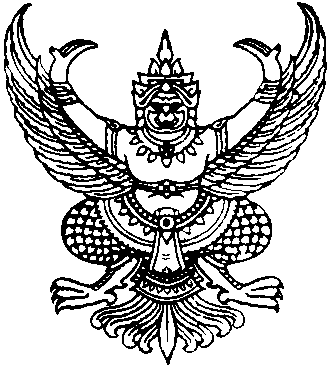                                                        (  นายอำนาจ  ลายภูษา  )                                               นายกองค์การบริหารส่วนตำบลห้วยใหญ่ประกาศองค์การบริหารส่วนตำบลห้วยใหญ่
เรื่อง ประกาศผู้ชนะการเสนอราคา ซื้อซื้อตลับหมึกสำหรับเครื่องพิมพ์ ยี่ห้อ Cannon รุ่น ix ๖๗๗๐ หมายเลขครุภัณฑ์ ๔๗๗-๖๓-๐๐๓๔ และตลับหมึกสำหรับเครื่องพิมพ์ ยี่ห้อ brother MFC-J๒๓๒๐ หมายเลขครุภัณฑ์ ๔๗๗-๖๐-๐๐๒๕ กองช่าง โดยวิธีเฉพาะเจาะจง
--------------------------------------------------------------------ประกาศองค์การบริหารส่วนตำบลห้วยใหญ่
เรื่อง ประกาศผู้ชนะการเสนอราคา ซื้อซื้อตลับหมึกสำหรับเครื่องพิมพ์ ยี่ห้อ Cannon รุ่น ix ๖๗๗๐ หมายเลขครุภัณฑ์ ๔๗๗-๖๓-๐๐๓๔ และตลับหมึกสำหรับเครื่องพิมพ์ ยี่ห้อ brother MFC-J๒๓๒๐ หมายเลขครุภัณฑ์ ๔๗๗-๖๐-๐๐๒๕ กองช่าง โดยวิธีเฉพาะเจาะจง
--------------------------------------------------------------------ประกาศองค์การบริหารส่วนตำบลห้วยใหญ่
เรื่อง ประกาศผู้ชนะการเสนอราคา ซื้อซื้อตลับหมึกสำหรับเครื่องพิมพ์ ยี่ห้อ Cannon รุ่น ix ๖๗๗๐ หมายเลขครุภัณฑ์ ๔๗๗-๖๓-๐๐๓๔ และตลับหมึกสำหรับเครื่องพิมพ์ ยี่ห้อ brother MFC-J๒๓๒๐ หมายเลขครุภัณฑ์ ๔๗๗-๖๐-๐๐๒๕ กองช่าง โดยวิธีเฉพาะเจาะจง
--------------------------------------------------------------------ประกาศองค์การบริหารส่วนตำบลห้วยใหญ่
เรื่อง ประกาศผู้ชนะการเสนอราคา ซื้อซื้อตลับหมึกสำหรับเครื่องพิมพ์ ยี่ห้อ Cannon รุ่น ix ๖๗๗๐ หมายเลขครุภัณฑ์ ๔๗๗-๖๓-๐๐๓๔ และตลับหมึกสำหรับเครื่องพิมพ์ ยี่ห้อ brother MFC-J๒๓๒๐ หมายเลขครุภัณฑ์ ๔๗๗-๖๐-๐๐๒๕ กองช่าง โดยวิธีเฉพาะเจาะจง
--------------------------------------------------------------------                ตามที่ องค์การบริหารส่วนตำบลห้วยใหญ่ ได้มีโครงการ ซื้อซื้อตลับหมึกสำหรับเครื่องพิมพ์ ยี่ห้อ Cannon รุ่น ix ๖๗๗๐ หมายเลขครุภัณฑ์ ๔๗๗-๖๓-๐๐๓๔ และตลับหมึกสำหรับเครื่องพิมพ์ ยี่ห้อ brother MFC-J๒๓๒๐ หมายเลขครุภัณฑ์ ๔๗๗-๖๐-๐๐๒๕ กองช่าง โดยวิธีเฉพาะเจาะจง  นั้น
               ตลับหมึกสำหรับเครื่องพิมพ์ ยี่ห้อ Cannon รุ่น ix ๖๗๗๐ และตลับหมึกสำหรับเครื่องพิมพ์ ยี่ห้อ brother MFC-J๒๓๒๐ กองช่าง จำนวน ๑ โครงการ ผู้ได้รับการคัดเลือก ได้แก่ บริษัท คอมพิวเตอร์โซน ซิสเต็มท์ บิวเดอร์ จำกัด (ส่งออก,ขายส่ง,ขายปลีก,ให้บริการ,ผู้ผลิต) โดยเสนอราคา เป็นเงินทั้งสิ้น ๒๐,๑๓๐.๐๐ บาท (สองหมื่นหนึ่งร้อยสามสิบบาทถ้วน) รวมภาษีมูลค่าเพิ่มและภาษีอื่น ค่าขนส่ง ค่าจดทะเบียน และค่าใช้จ่ายอื่นๆ ทั้งปวง                ตามที่ องค์การบริหารส่วนตำบลห้วยใหญ่ ได้มีโครงการ ซื้อซื้อตลับหมึกสำหรับเครื่องพิมพ์ ยี่ห้อ Cannon รุ่น ix ๖๗๗๐ หมายเลขครุภัณฑ์ ๔๗๗-๖๓-๐๐๓๔ และตลับหมึกสำหรับเครื่องพิมพ์ ยี่ห้อ brother MFC-J๒๓๒๐ หมายเลขครุภัณฑ์ ๔๗๗-๖๐-๐๐๒๕ กองช่าง โดยวิธีเฉพาะเจาะจง  นั้น
               ตลับหมึกสำหรับเครื่องพิมพ์ ยี่ห้อ Cannon รุ่น ix ๖๗๗๐ และตลับหมึกสำหรับเครื่องพิมพ์ ยี่ห้อ brother MFC-J๒๓๒๐ กองช่าง จำนวน ๑ โครงการ ผู้ได้รับการคัดเลือก ได้แก่ บริษัท คอมพิวเตอร์โซน ซิสเต็มท์ บิวเดอร์ จำกัด (ส่งออก,ขายส่ง,ขายปลีก,ให้บริการ,ผู้ผลิต) โดยเสนอราคา เป็นเงินทั้งสิ้น ๒๐,๑๓๐.๐๐ บาท (สองหมื่นหนึ่งร้อยสามสิบบาทถ้วน) รวมภาษีมูลค่าเพิ่มและภาษีอื่น ค่าขนส่ง ค่าจดทะเบียน และค่าใช้จ่ายอื่นๆ ทั้งปวง                ตามที่ องค์การบริหารส่วนตำบลห้วยใหญ่ ได้มีโครงการ ซื้อซื้อตลับหมึกสำหรับเครื่องพิมพ์ ยี่ห้อ Cannon รุ่น ix ๖๗๗๐ หมายเลขครุภัณฑ์ ๔๗๗-๖๓-๐๐๓๔ และตลับหมึกสำหรับเครื่องพิมพ์ ยี่ห้อ brother MFC-J๒๓๒๐ หมายเลขครุภัณฑ์ ๔๗๗-๖๐-๐๐๒๕ กองช่าง โดยวิธีเฉพาะเจาะจง  นั้น
               ตลับหมึกสำหรับเครื่องพิมพ์ ยี่ห้อ Cannon รุ่น ix ๖๗๗๐ และตลับหมึกสำหรับเครื่องพิมพ์ ยี่ห้อ brother MFC-J๒๓๒๐ กองช่าง จำนวน ๑ โครงการ ผู้ได้รับการคัดเลือก ได้แก่ บริษัท คอมพิวเตอร์โซน ซิสเต็มท์ บิวเดอร์ จำกัด (ส่งออก,ขายส่ง,ขายปลีก,ให้บริการ,ผู้ผลิต) โดยเสนอราคา เป็นเงินทั้งสิ้น ๒๐,๑๓๐.๐๐ บาท (สองหมื่นหนึ่งร้อยสามสิบบาทถ้วน) รวมภาษีมูลค่าเพิ่มและภาษีอื่น ค่าขนส่ง ค่าจดทะเบียน และค่าใช้จ่ายอื่นๆ ทั้งปวง                       ประกาศ ณ วันที่  15 สิงหาคม พ.ศ. ๒๕๖5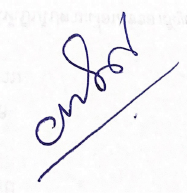                        ประกาศ ณ วันที่  15 สิงหาคม พ.ศ. ๒๕๖5